V. Приложения.Приложение №1. Георгиевский крест.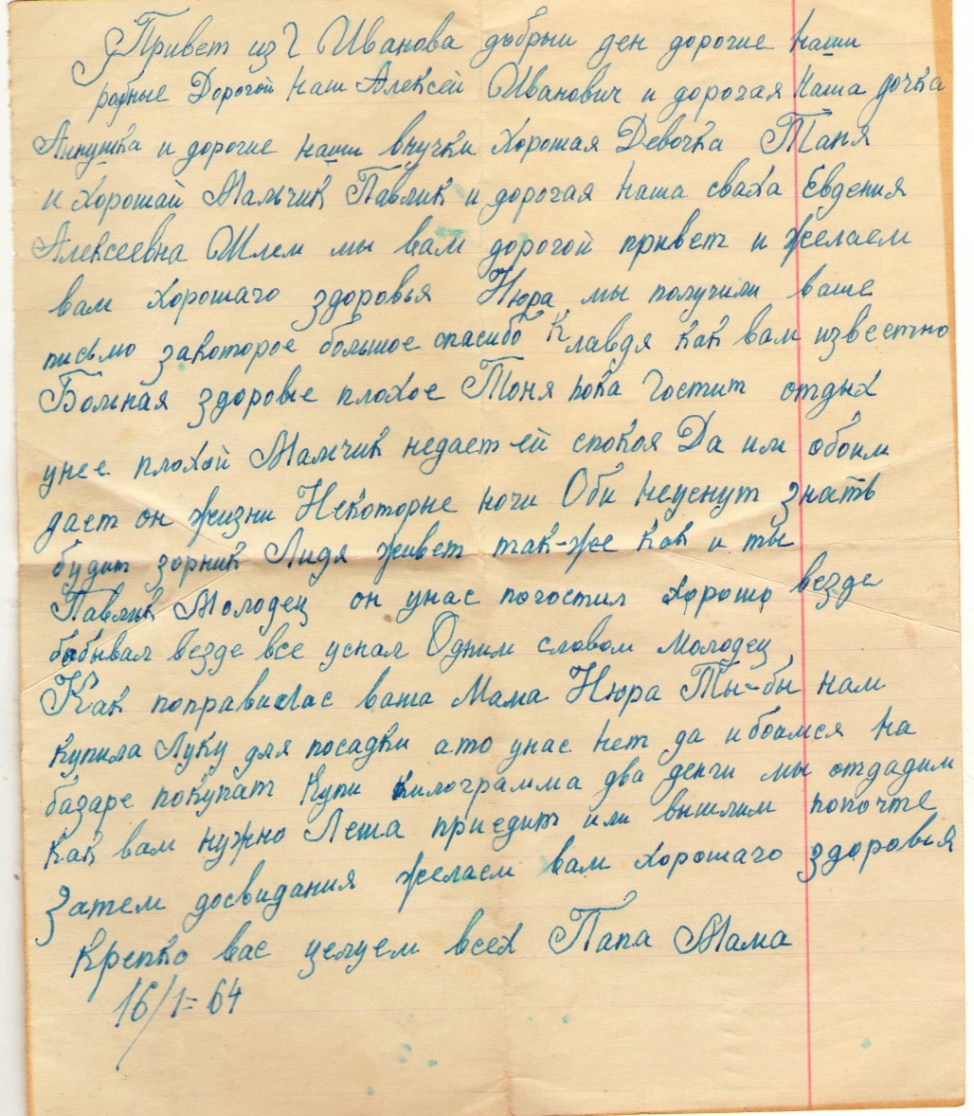 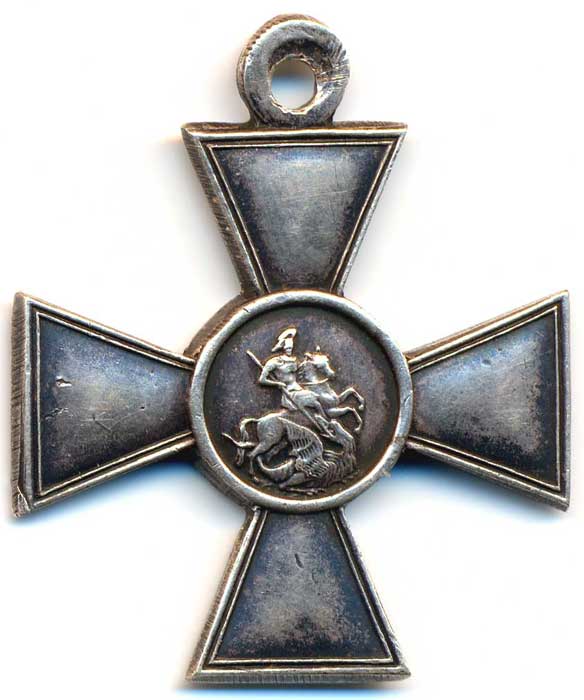 Приложение №3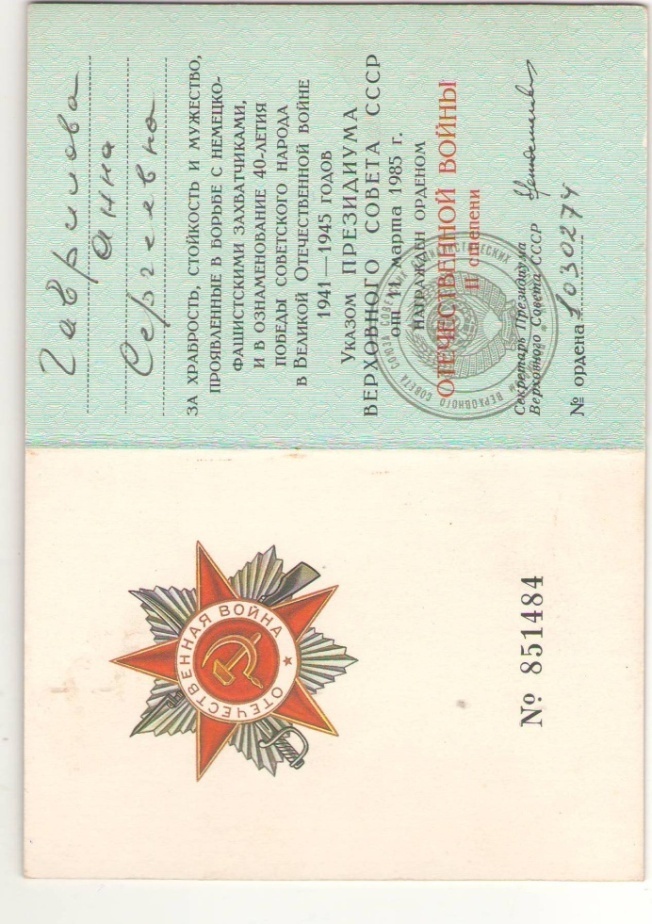 Удостоверение к Ордену Отечественной войны Приложение №2.Письмо Тюлюзина С.М.Приложение № 4.На фото А.С. Гаврилова с командирами после салюта.1945 год.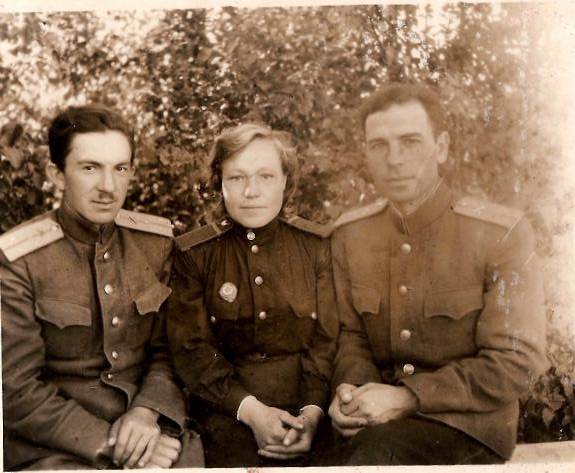 Приложение № 5. На фото прадедушка Гаврилов А.И. в молодости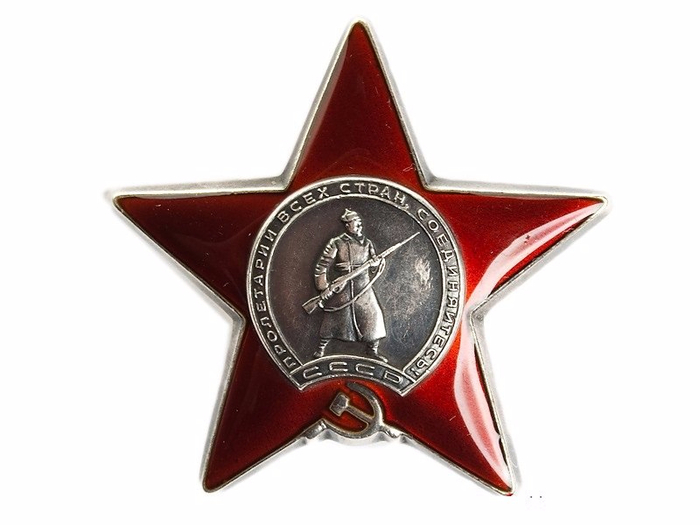 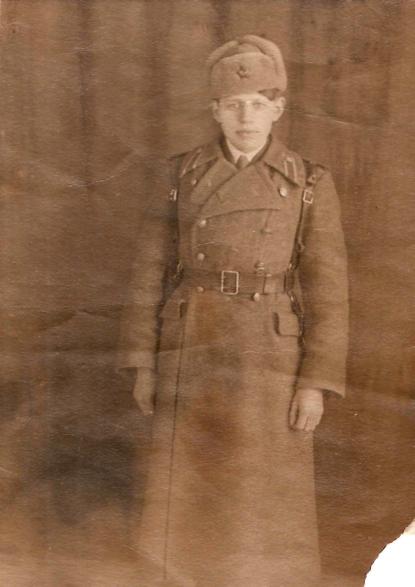  Приложение № 6Орден красной звездыПриложение № 7. На фото Гаврилов А.И. на закладе первого камня в фундамент стелы.1969 год.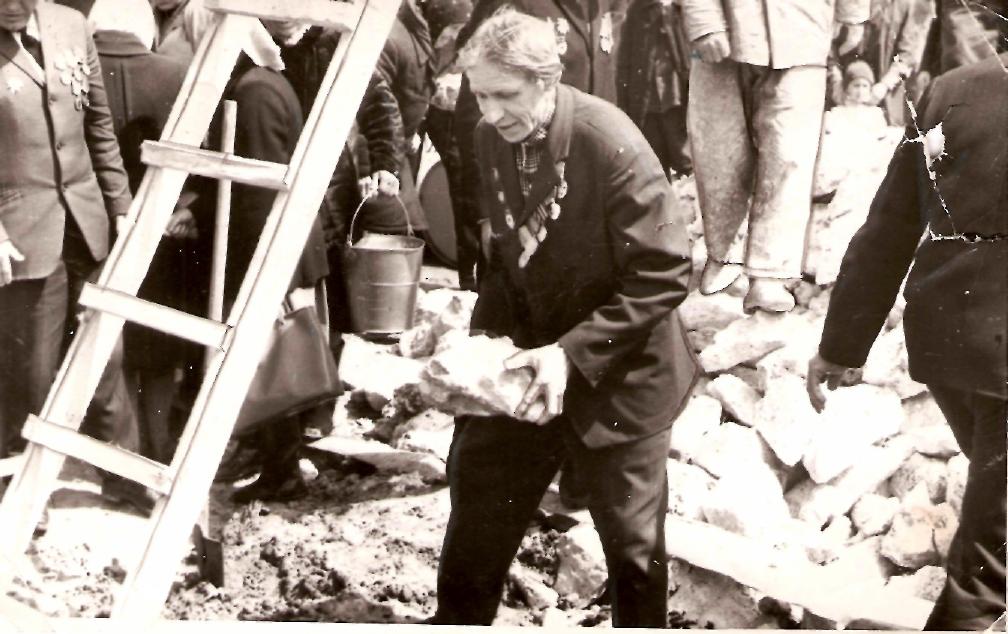 Приложение № 8. На фото прадедушка Гаврилов А.И. в почётном карауле у стелы. 1969 год.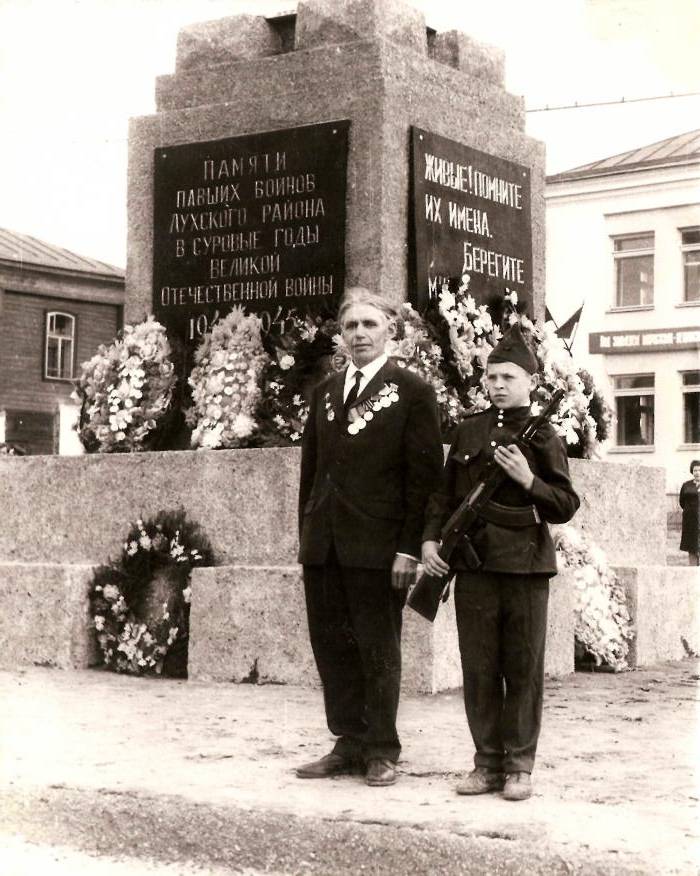 Приложение № 9. На фото Гаврилов А.И. выступает на торжественном заседании. 1969 год.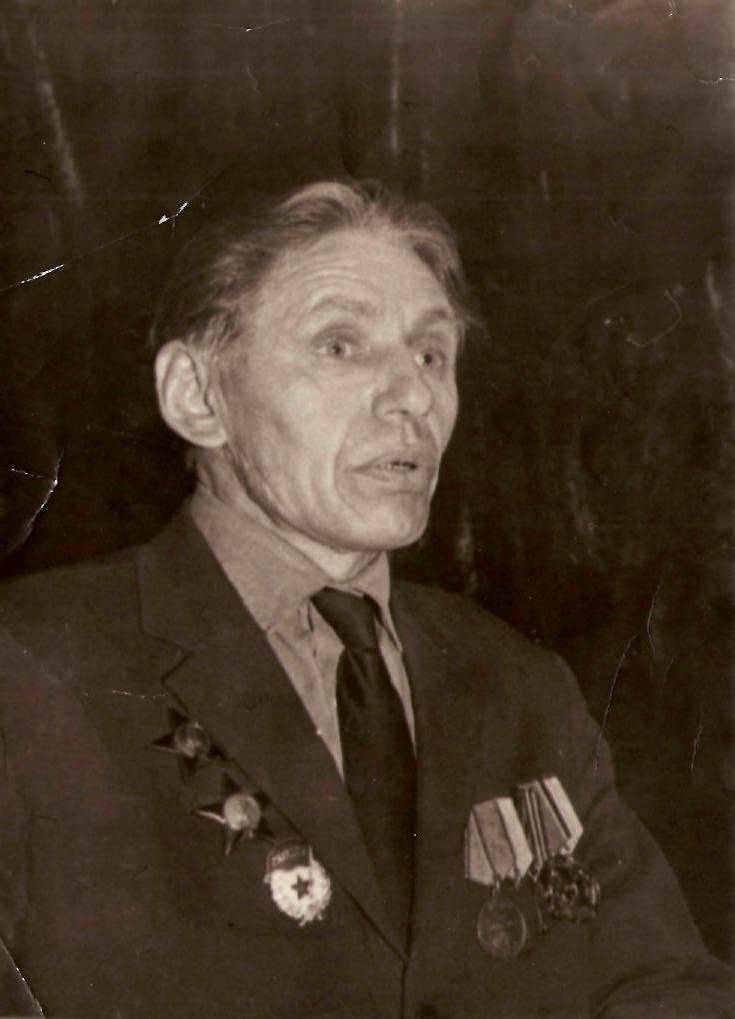 Приложение № 10.   На фото брат прадедушки Гаврилов П.И.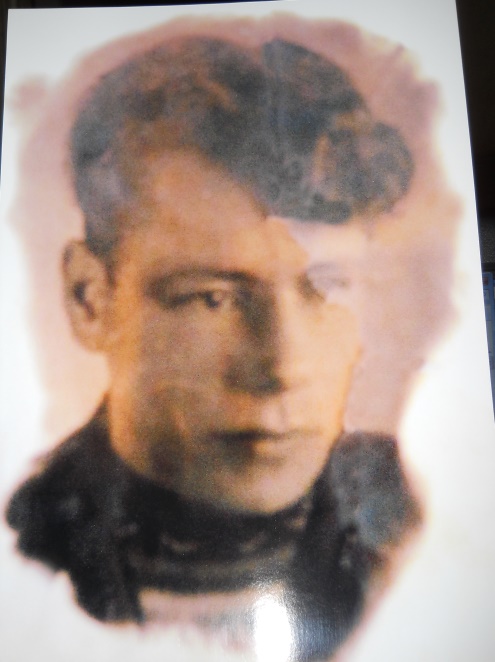 Приложение № 11. Письмо из архива.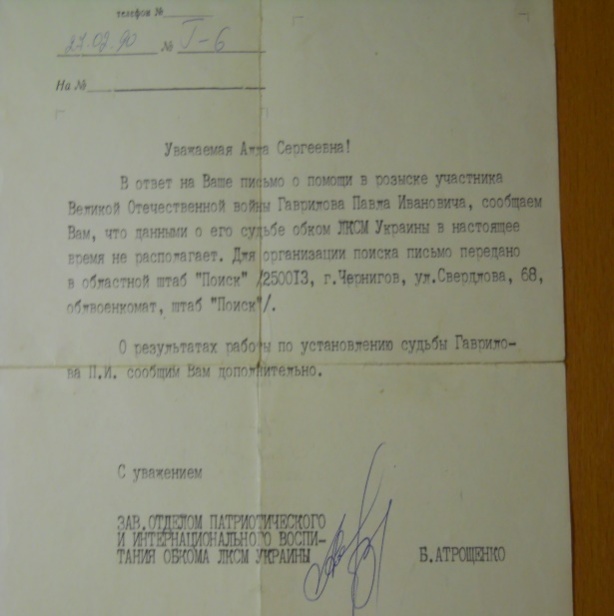 Приложение №12На фото  Сушин Д.А.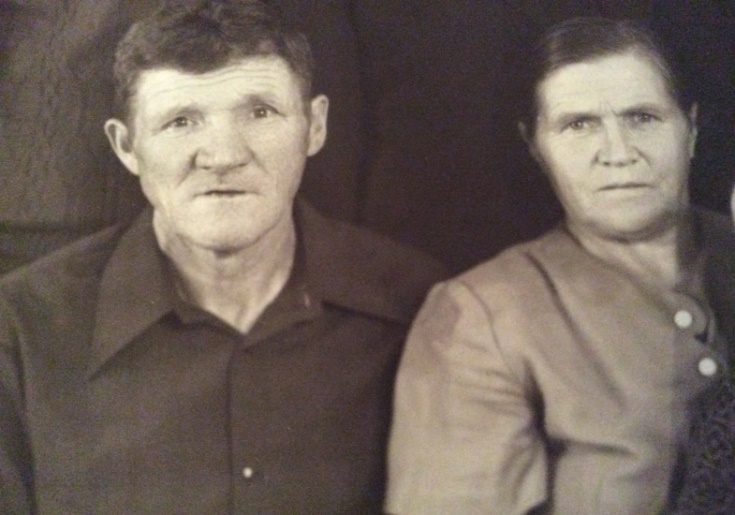 